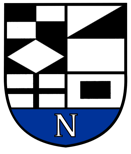 NERINGOS SAVIVALDYBĖS TARYBAŠVIETIMO, KULTŪROS, SPORTO, SOCIALINĖS APSAUGOS, SVEIKATOS IR KURORTO REIKALŲ KOMITETO POSĖDŽIO DARBOTVARKĖ NR.12023-05-15NeringaVadovaudamasis Neringos savivaldybės tarybos veiklos reglamento 23.6.1. ir 23.6.2. punktais, 2023 m. gegužės 18 d. 9.00 val. š a u k i a m a s Švietimo, kultūros, sporto, socialinės apsaugos, sveikatos ir kurorto reikalų komiteto posėdis ir sudaroma posėdžio darbotvarkė:Dėl darbotvarkės patvirtinimo.Nr. TP-110 Dėl pavedimų, valdant viešąjį transportą. (Medūnė Marija Šveikauskienė)Nr. TP-134 Dėl Neringos savivaldybės tarybos 2018 m. rugpjūčio 30 d. sprendimo Nr. T1-100 „Dėl kultūros bei meno projektų finansavimo Neringos savivaldybės biudžeto lėšomis tvarkos nustatymo“ pakeitimo. (Diana Liutkutė)Nr. TP-113 Dėl dalyvavimo Mėlynosios vėliavos programoje. (Renata Jakienė)Nr. TP-125 Dėl pritarimo projekto „Senųjų žvejų aprangos rekonstrukcija siekiant populiarinti kuršininkų tradicinį amatą“ įgyvendinimui. (Vilma Kavaliova)Nr. TP-126 Dėl Neringos savivaldybės tarybos 2017 m. rugpjūčio 24 d. sprendimo Nr. T1-141 ,,Dėl Neringos savivaldybės meno premijos, skirtos tarptautinės kūrybinės tapybos laboratorijos Neringoje ,,Pagal Brücke“ dalyviams, įsteigimo ir skyrimo nuostatų patvirtinimo“ pakeitimo. (Elena Tarvainienė)Nr. TP-111 Dėl Neringos savivaldybės meno stipendijos, skirtos Tarptautinės Nidos menininkų rezidencijų programos dalyviams, skyrimo tvarkos aprašo patvirtinimo. (Elena Tarvainienė)Nr. TP-112 Dėl Neringos savivaldybės tarybos 2020 m. spalio 29 d. sprendimo Nr. T1-147 ,,Dėl Neringos savivaldybės stipendijos rašytojui, reziduojančiam tarptautiniame vertėjų ir rašytojų centre, skyrimo tvarkos aprašo patvirtinimo“ pakeitimo. (Elena Tarvainienė)Nr. TP-114 Dėl pritarimo uždarosios akcinės bendrovės „Neringos vanduo“ 2022 metų veiklos ataskaitai. (Janina Kobozeva)Nr. TP-115 Dėl pritarimo Uždarosios akcinės bendrovės „Neringos energija“ 2022 metų veiklos ataskaitai. (Janina Kobozeva)Nr. TP-135 Dėl pritarimo Uždarosios akcinės bendrovės „Neringos komunalininkas“ 2022 metų veiklos ataskaitai. (Janina Kobozeva)Nr. TP-107 Dėl valstybės turto perėmimo Neringos savivaldybės nuosavybėn. (Aina Kisielienė)Nr. TP-116 Dėl valstybinės žemės nuomos mokesčio tarifo nustatymo. (Aina Kisielienė)Nr. TP-117 Dėl 2024 metų nekilnojamojo turto mokesčio tarifų nustatymo. (Aina Kisielienė)Nr. TP-118 Dėl ilgalaikio materialiojo turto perdavimo pagal panaudos sutartį asociacijai „Vidmarės“. (Aina Kisielienė)Nr. TP-128 Dėl sutikimo perimti turtą. (Aina Kisielienė)Nr. TP-132 Dėl pritarimo Viešosios įstaigos Nidos oro parko 2022 metų veiklos ataskaitai. (Aina Kisielienė)Nr. TP-133 Dėl Neringos savivaldybės tarybos 2017 m. rugpjūčio 24 d. sprendimo Nr. T1-151 „Dėl Triukšmo prevencijos Neringos savivaldybės viešosiose vietose taisyklių patvirtinimo” pakeitimo. (Rugilė Mankovskė)Nr. TP-142 Dėl Neringos savivaldybės bendruomenės sveikatos tarybos sudarymo ir jos nuostatų patvirtinimo. (Rugilė Mankovskė)Nr. TP-138 Dėl Neringos savivaldybės 2022 m. sausio 27 d. sprendimo Nr. T1-10 „Dėl Neringos savivaldybės jaunimo iniciatyvų projektų finansavimo tvarkos aprašo patvirtinimo“ pakeitimo. (Žydrūnė Janauskienė)Nr. TP-139 Dėl Neringos savivaldybės 2021 metų balandžio 29 d. sprendimo Nr.T1-86 „Dėl Neringos savivaldybės jaunimo vasaros užimtumo ir integracijos į darbo rinką programos patvirtinimo” pakeitimo. (Žydrūnė Janauskienė)Nr. TP-129 Dėl Neringos savivaldybės tarybos 2020 m. gruodžio 22 d. sprendimo Nr. T1-244 „Dėl Neringos savivaldybės studentų rėmimo programos tvarkos aprašo patvirtinimo“ pakeitimo. (Žydrūnė Janauskienė)Nr. TP-127 Dėl Paramos teikimo išimties tvarka komisijos nuostatų patvirtinimo ir komisijos sudarymo. (Audronė Tribulaitė)Nr. TP-137 Dėl Neringos savivaldybės tarybos 2019 m. gruodžio 19 d. sprendimo Nr. T1-232 „Dėl Vienkartinių, tikslinių, sąlyginių ir periodinių pašalpų iš Neringos savivaldybės biudžeto skyrimo ir mokėjimo tvarkos aprašo patvirtinimo“ pakeitimo. (Audronė Tribulaitė)Nr. TP-140 Dėl Neringos savivaldybės tarybos 2018 m. sausio 25 d. sprendimo Nr. T1-7 „Dėl Piniginės socialinės paramos nepasiturintiems gyventojams teikimo Neringos savivaldybėje tvarkos aprašo patvirtinimo“ pakeitimo. (Audronė Tribulaitė)Nr. TP-141 Dėl vienkartinės pašalpos a.d.n. (Audronė Tribulaitė)Švietimo, kultūros, sporto, socialinės apsaugos, sveikatos ir kurorto reikalų komiteto pirmininkas  VaidasVenckus	